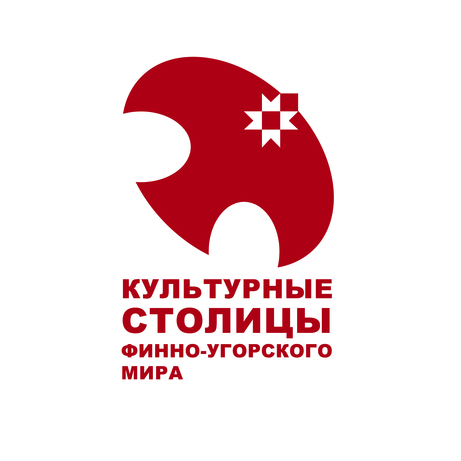 «КУЛЬТУРНАЯ СТОЛИЦА ФИННО-УГОРСКОГО МИРА-2023»ФОРМА ЗАЯВКИТИТУЛЬНАЯ ТЕРРИТОРИЯНаименование населенного пункта, которое выдвигаетcя на звание „Культурная столица финно-угорского мира-2023“.Тип (город, посёлок, деревня, район, ... )Численность населения Какие финно-угорские народы представлены на вашей территории (укажите название и  численность по каждому финно-угорскому этносу)?(Ключевые) учебные заведения(Ключевые) культурно-просветительные учрежденияНаличие гостиниц (какое количество человек возможно расселить, какие условия проживания) Транспортная инфраструктураДополнительная инфраструктураЗаявительКонтактная информацияНаименование Заявителя (Организации)АдресТелефонЭлектронная почтаWeb-сайтКонтактное лицоСведения об ОрганизацииЮридический статус (НКО, администрация местного самоуправления, администрация региона и т.д.) миссия / цели организацииОсновная деятельностьКоличество сотрудников (членов) ОпытОпишите опыт вашей организации в осуществлении культурных и творческих проектов. Опишите, как участвовала и какой  вклад сделала ваша организация в финно-угорское движение.  ЦЕЛИНазовите три основных цели, которые ваша организация хотела бы достичь, участвуя в программе «Культурные столицы финно-угорского мира»Основные целевые аудитории «Культурной столицы»ПРОГРАММАКакова основная тематика (лейтмотив) «Культурной столицы 2023»?Сколько официальных мероприятий будучи «Культурной столицой» вы планируете провести в течение года? Сколько человек вы рассчитываете привлечь в «Культурную столицу» за время годовой программы? Какие географические и административные участки будет охватывать предлагаемая к реализации программа «Культурной столицы»? (может выходить за пределы титульного населенного пункта).  Какое ключевое мероприятие Года культурной столицы вы предлагаете (включая описание, целевую аудиторию, предварительную дату)? Объясните, каким образом это мероприятие могло бы заинтересовать финно-угорский мир и внешнюю международную аудиторию.Кратко опишите другие мероприятия / проекты, которые будут включены в официальную годовую программу Культурной столицы (максимально 5 мероприятий/проектов). Изложите цель и содержание проекта, форму проекта (например,  культурное событие / фестиваль, развитие инфраструктуры, программы тренингов, конференции, и т.д. ), целевую аудиторию, месяц/число, ожидаемое количество участников?2023 - второй год международного десятилетия языков коренных народов 2022-2032. Как ваша программа культурной столицы финно-угорского мира 2023 связано с этой инициативой ООН?Опишите структуру управления «Культурной столицы» (например, представители каких организаций будут в Оргкомитете?)На какой суммарный бюджет «Культурной столицы» вы рассчитываете?Как ваша организация рассчитывает финансировать программу Культурной столицы?Источник финансирования 1: ....            .... % общего бюджетаИсточник финансирования 2: ....            .... % общего бюджетаИсточник финансирования 3: ....            .... % общего бюджетаКак вы оцениваете шансы получить ожидаемый уровень финансирования в случае, если ваш регион получит звание «Культурная столица финно-угорского мира-2023»? (можете приложить письма-поддержки потенциальных спонсоров в Приложении).ПАРТНёРЫКакие дополнительные организации и частные лица вы планируете привлечь  в качестве партнеров к реализации проекта «Культурной столицы»? (В особенности, мы надеемся на действующие партнерские взаимоотношения между гражданским обществом и местными/региональными органами самоуправления).   УСТОЙЧИВОЕ РАЗВИТИЕКаких устойчивых результатов реализации проекта «Культурная столица» следует ожидать в вашем регионе после 2023 года? Каким образом это улучшит культурную и/или социально-экономическую среду вашего региона?ПРИЛОЖЕНИЯРазличные материалы, которые могли бы поддержать или увеличить значимость вашего заявления, например, письма-поддержки ваших партнеров и финансовые обязательства по предоставлению средств от спонсоров/благотворителей.Интернет-ссылки на наглядные, аудио и видеоматериалы, подкрепляющие ваше заявление.  